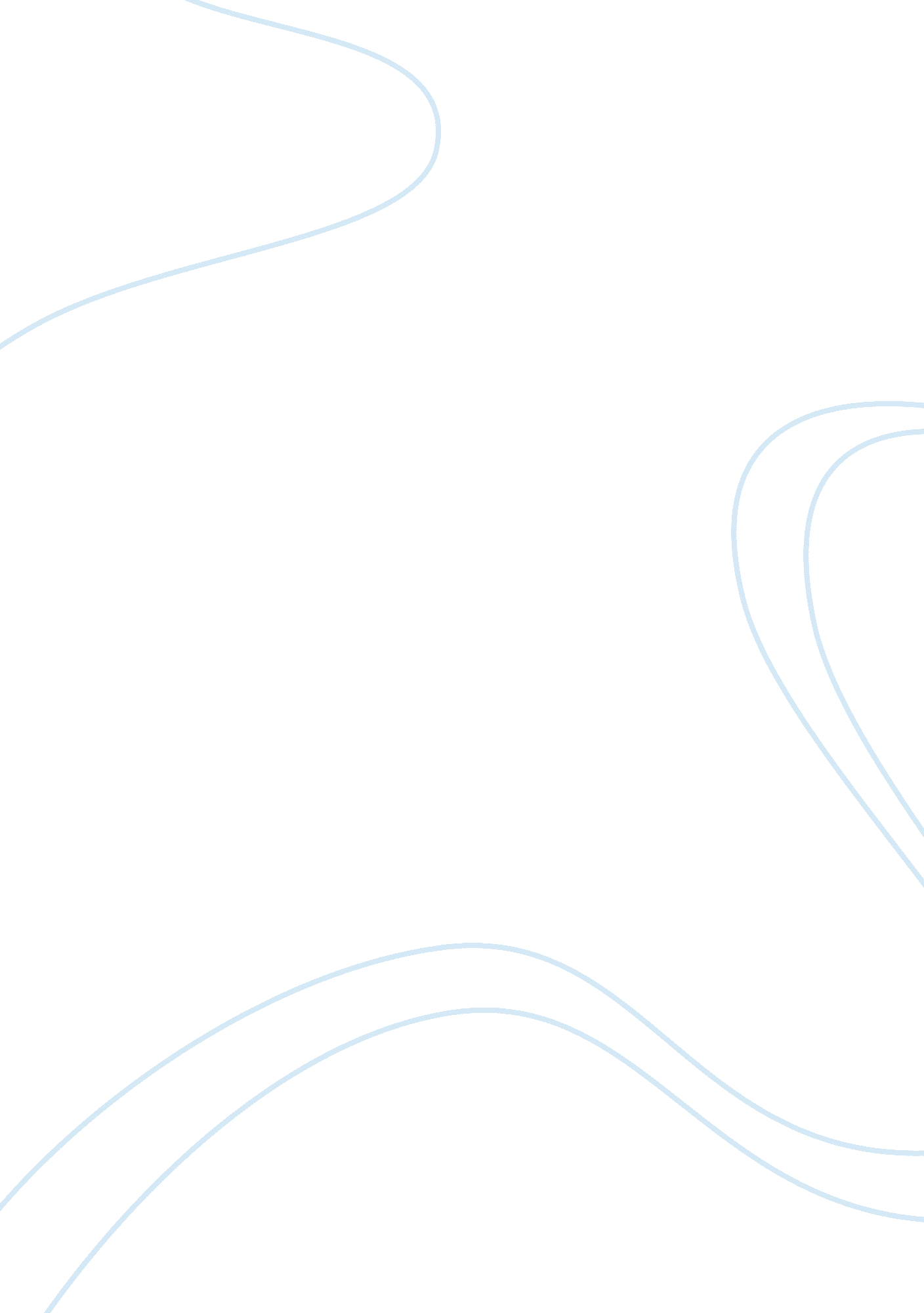 Scientific paper which gives the idea about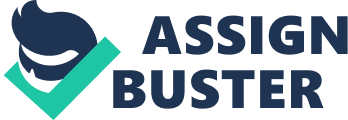 Scientific literature comprises of research which iscarried out by the scholars, philosophers around the world by publish their work, so they can communicate and share work with their other counterparts and candiscuss what further progress can be done. Research literature is the studywhich is available in printed form and in certain fields it is in non-printedform. There are different types of scientific literature existbut we discuss about difference between primary and secondary literature. PRIMARYliterature consist of original research which is carried out by researchers intheir respective fields. It is either done individually or done with thecollaboration by a group of scientists or researchers. It is written and reviewedby experts. This type of literature may published in articles/research papersform, but some researches published in form of dissertation/thesis, Manuscript(book form of thesis), Patents(grant of protection of an invention) etc. This can also be published in a ‘ peer-reviewed’ scientific journal, generally known as ‘ papers’. Thesetype of papers must consist of abstract, titles, materials and methods, resultsdiscussion and references. These papers then reviewed by number of ‘ experts’ in that particular field inwhich research is written. Their opinions matters the most. They can also givefurther new scientific information which will be very helpful. They alsodiscuss the merits of this research and identify if there is any deficienciesin it. With the help of their expert opinion the editor published the researchor it goes back to author for further review. It may require minor revision orneed more thorough research in particular field. This is the reviewing processwhich is called ‘ peer review’. One can also consider the fact that they can present theirresearch in front of the audience and obtain valuable feedbacks from them. These kinds of papers presented in conference and then it goes for publishingcalled ‘ conference proceedings’. ‘ Conferenceproceedings papers’ also consist of book of abstracts (extendedabstracts). It is basically a short conclusive summary of the work thatwill help other to get an overview of the paper. It is basically an analysispaper which gives the idea about your work. Abstract must be written in a waythat it become informative to all people. Give the results of your research aswell.’Researchpaper’ is also the integral part of primary literature its basicfunction is to collect raw data and then further analyze it to get someresults. It discuss all the methods and result of an original study. Itcontains brief introduction, method section, results section, discussionsection and provide list of references that are used to conduct this research. These kind of researches can also be featured in magazineswhich are basically used and known for new scientific discoveries. These areknown as ‘ magazine papers’. Manyexperts and new researchers share their ideas in these magazines and givefrequent updates about the change and new findings about the relevant topic. Researchers often conduct ‘ interviews’ in form of ‘ recordingvideos’ to use it as a matter of subject. The main objective forinterviewing is to collect particular and relevant information for the purposeof research. ‘ Rapidcommunication’ have shorter length than an original research article. It consist of no more than 5pages and can be used to immediately share the findings with the other membersof the community. It is also very sufficient if someone has kind of abreakthrough in research. PRIMARYliteraturehas many several other characteristics, for one they have materials and methodssection and must have proper result section. Their research is very specificand result oriented, they also use tables, diagrams and graphs to understandtheir research easily. References must be included to provide furtherassistance. Discussion section inclusion is of essence which helps the authorto identify his mistakes and can collaborate with much expert researchers whichprovide more valuable feedback to author that helps him to carry out hisresearch more thoroughly. Scientific literature basically act like a medium that caneasily communicate the results of scientific research, it contains the recordof the collective achievement done and authorized by scientific community. SECONDARYliteratureis basically part of research which includes textbooks, review articles, magazines, newspaper, newsletter and manuals.’Textbooks’ arebasic necessity to start the research. You will need all the facts and figuresand all the basic information you need to carry out your research. Textbooksare main source of gathering raw data which then used for further analysis. Sometimes it become hard for some people to understand thepurpose of the research or what is author trying to communicate so in order tofill this gap ‘ review article’becomes very helpful, it basically gives you the general idea to understand thecurrent problem of a topic. It is very helpful to analyze and understandprevious published studies. Sometimes it is also known as survey articles. ‘ Newspapers’ arealso used for searching new ideas, brief articles that provide daily updates oncurrent event and interests. On other hand ‘ newsletter’ regularly publishes collection of articles which hasbeen subscribed by people to get updates about the new ideas and innovation. Nowadays ‘ Internet’ is the main source of gatheringinformation, search about new ideas and what are the changes that are occurringin the field of science. Internet provides all sorts of information, someinformation are very useful but some are completely useless and don’t have anyauthentication. For new researchers this is the great platform that you canaccess all type of information on a single click. Find out about the newarticles and can gain access about everything. You can upload your ideas toauthenticated scientific forum from your home and can discuss and share yourproblems with the expert panels. Secondary literature plays vital role in understanding theprimary literature. It provides basic information to you about the material. Secondary literature helps to place the research in context. These are the main types of scientific literature that wehave discussed above. There are more types but we have make our focus on thesetwo types. Things that we learned from this literature thatü  Wehave to summarize and discuss in details about the main aspects of theresearch. ü  Pickout the problems and flaws in your research. ü  Evaluateand discuss your research with the experts. ü  Giveproper handouts or manuals to the people. ü  Markthe areas of importance for future purposes. 